Р А С П О Р Я Ж Е Н И Еот 01.11.2018  № 3355-рг. МайкопО закрытии движения транспорта в связи с празднованием Дня народного единства В связи с празднованием 4 ноября 2018 г. на территории города Майкопа Дня народного единства:Закрыть движение транспорта 4 ноября 2018 г.:С 08:00 часов до 14:00 часов на следующих участках улично-дорожной сети в г. Майкопе:- по ул. Краснооктябрьской от ул. Пушкина до ул. Пролетарской;- по ул. Пионерской от ул. Жуковского до ул. Адыгейской;- по ул. Пушкина от ул. Ленина до ул. Гоголя;- по ул. Лермонтова от ул. Пролетарской до ул. Пионерской;- по ул. Майкопской от ул. Пролетарской до ул. Пионерской;- по ул. Советской от ул. Победы до пер. Красноармейский.1.2. С 10:00 часов до 11:30 часов на следующих участках улично-дорожной сети в г. Майкопе:- по ул. Комсомольской от ул. Ленина до ул. Жуковского;- по ул. Первомайской от ул. Ленина до ул. Жуковского;- по ул. Советской от ул. Ленина до ул. Жуковского;- по ул. Победы от ул. Пролетарской до ул. Советской;- по ул. Ленина от ул. Пролетарской до ул. Советской.2. Рекомендовать руководителям транспортных предприятий на время закрытия участков автодорог по которым проходят муниципальные маршруты пассажирских перевозок разработать временные схемы движения транспорта автобусных маршрутов на указанный период времени.3. Опубликовать настоящее распоряжение в газете «Майкопские новости» и на официальном сайте Администрации муниципального образования «Город Майкоп».4. Настоящее распоряжение вступает в силу со дня его подписания.Глава муниципального образования«Город Майкоп» 	                                         			            А.Л. Гетманов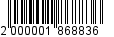 Администрация муниципального 
образования «Город Майкоп»Республики Адыгея 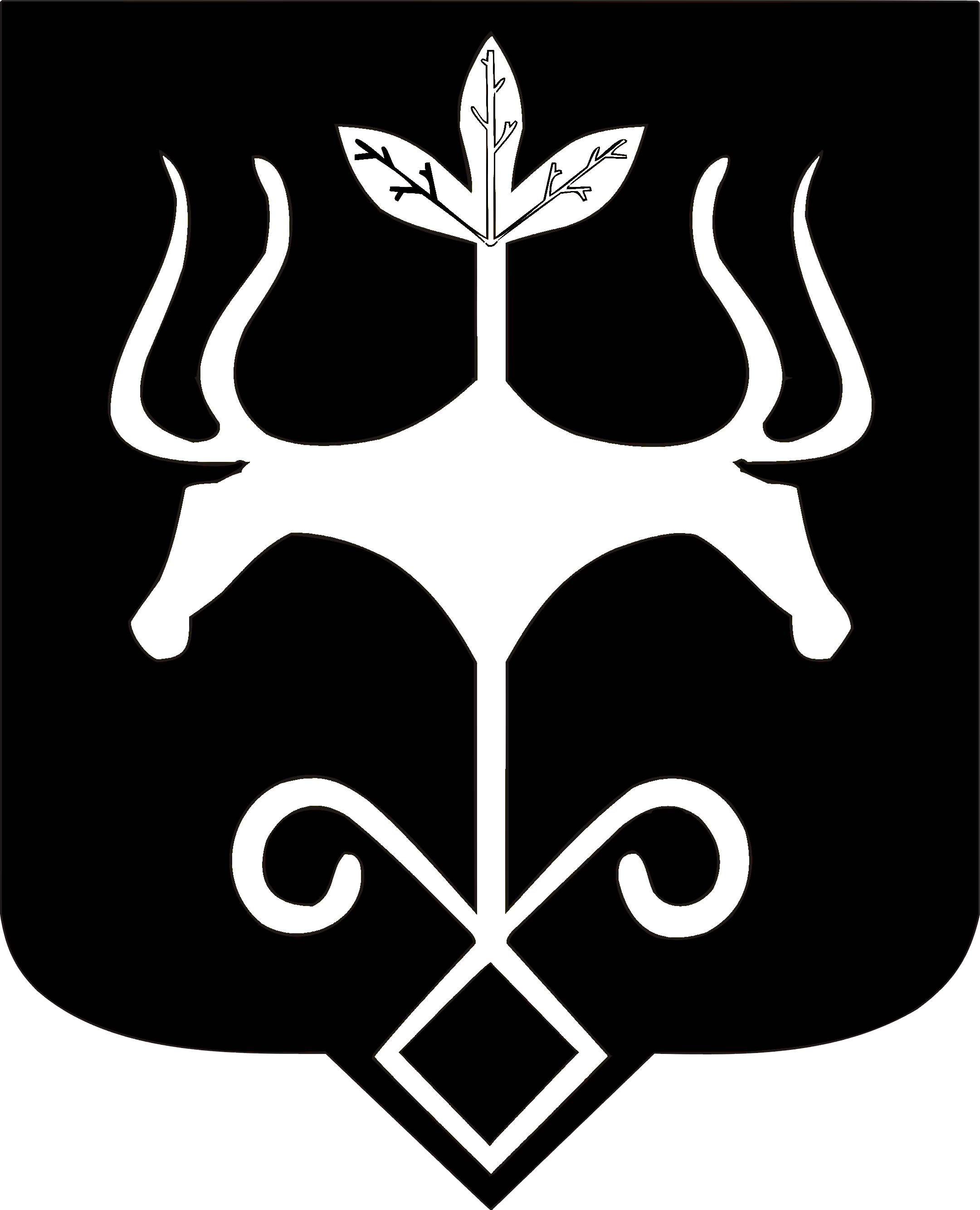 Адыгэ Республикэммуниципальнэ образованиеу 
«Къалэу Мыекъуапэ» и Администрацие